Отзыв на выпускную квалификационную работу бакалаврана тему«РАЗРАБОТКА И ЭКОНОМИЧЕСКАЯ ИНТЕРПРЕТАЦИЯ ИСПОЛЬЗОВАНИЯ 
НЕЙРОННОЙ СЕТИ ДЛЯ ПРИЛОЖЕНИЯ В СФЕРЕ 
ФАРМАЦЕВТИКИ»Шмагиной Вероники АлександровныООП ВО «Бизнес-информатика (бакалавриат)»по направлению 38.03.05 - Бизнес-информатика1. Соответствие цели, задач и результатов исследования требованиям образовательного стандарта СПбГУ и образовательной программы в части овладения установленными компетенциямиЦелью выпускной квалификационной работы Шмагиной В.А. является разработка приложения, обеспечивающего повышение показателей точности оценки, методов оценки трудозатрат, применение которых необходимо при подготовке и реализации прототипов интегрированных систем искусственного интеллекта в области медицины. Автор выполнила многостороннее исследование, рассмотрев в своей работе как методы оценки трудозатрат на разработку программного обеспечения, так подходы к интеграции систем искусственного интеллекта в предметной области. Особо необходимо отметить использование  примера обучения.Предъявленные в виде ВКР результаты исследования по выбранной теме демонстрируют приобретение автором компетенций, требуемых образовательным стандартом СПбГУ для направления подготовки «Бизнес-информатика».2. Обоснованность структуры и логики исследованияВыбранная структура ВКР отражает способность выпускника связывать различные аспекты исследования в логически стройный материал, дающий возможности оценить возможность использования нейронной сети в области фармацевтики. 3. Наличие вклада автора в результаты исследования с учетом результатов проверки ВКР на предмет наличия/отсутствия неправомерных заимствованийВКР представляет собой авторское исследование. Текст оригинален, не содержит значимых для содержания совпадений. 4. Новизна и практическая значимость исследованияНовизна ВКР состоит в исследовании c позиции бизнес-информатика комплекса вопросов, связанных с подготовкой и реализацией проектов в области медицины с использованием нейросетевого  подхода для решения задач. Практическая значимость работы заключается в разработке прототипа приложения в области фармацевтики на основе нейронной сети, оценки трудоемкости реализации и оценке качественных показателей.5. Корректность использования методов исследования и анализа экономической информацииМетоды исследования и анализа экономической информации применены корректно. 6. Актуальность используемых информационных источниковИспользованные информационные источники являются актуальными, а их библиографические описания оформлены в соответствии с требованиями ГОСТа. 7. Соответствие предъявляемым требованиям к оформлению ВКРВыпускная квалификационная работы Шмагиной В.А. отвечает всем требованиям, предъявляемым к оформлению ВКР бакалавров по направлению 38.03.05 – «Бизнес-информатика».8. Соблюдение графика выполнения ВКР.В процессе подготовки ВКР Шмагина В.А. продемонстрирована умение самостоятельно планировать исследование и добиваться выполнения планов в срок.9. Допуск к защите и оценка работы.ВКР Шмагиной В.А. является авторским исследованием, содержащим новые интересные результаты, имеющие также и практическую значимость. Она соответствует всем требованиям, предъявляемым к выпускным квалификационным работам по направлению подготовки бакалавров 38.03.05 – «Бизнес-информатика». Считаю, что работа заслуживает оценки «Отлично(А)».17.05.2018Научный руководитель, д.т.н., профессорИ.С.Лебедев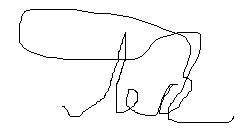 